GCSE 9-1 Computer ScienceMark Scheme for Mixed Paper 2School of Coding8 Newton CourtPendeford Business ParkPendefordWolverhamptonWV9 5HBContact Details:Telephone: 01902 509 209Email: info@schoolofcoding.co.ukwww.schoolofcodinguk.com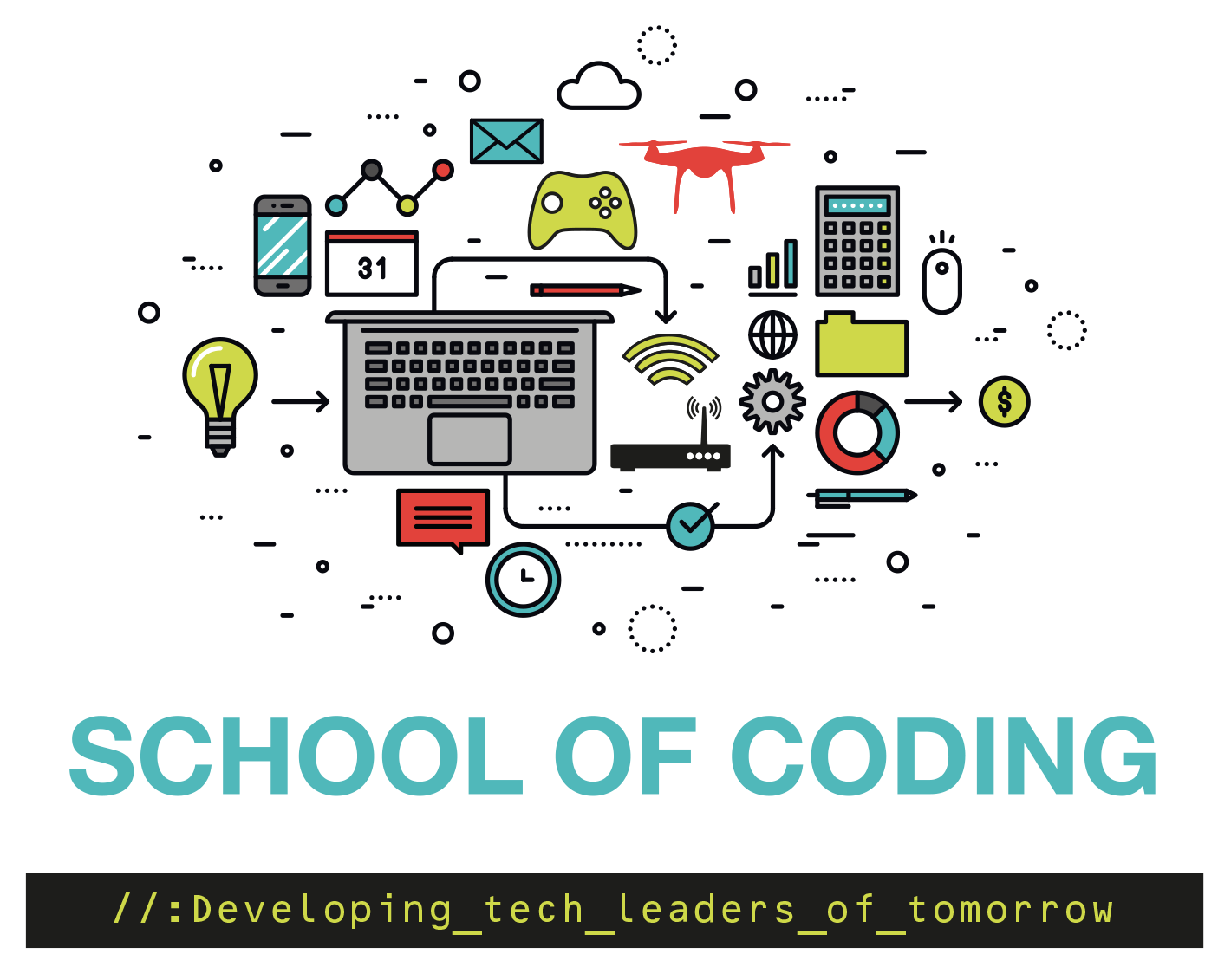 QuestionQuestionQuestionAnswerMarkGuidance1aThe amplitude/height of the sound wave is measuredAt set/regular intervalsAnd stored as a binary numberThe samples form an approximated sound wave31b5KHz = 5,000Hz8 x 5,000 = file size for ONE SECOND = 40,000 bits40,000 bits x 5 seconds = 200,000 bits/8 = 25000 bytes/1000 = 25KB51cFile size increases...as more samples are being stored per secondQuality increases...as sound is more accurate/truer to the original/analogue sound wave42aMany computers bombard a server/website/service with requests...server/website/service becomes overwhelmed...server/website/service can no longer respond to legitimate requests22bAllow any valid effect, e.g. Lose profitsLose customersFrustrated customers12ciNetwork Policies...users of network must follow rules, stating they must not access content that could potentially harm the networkFirewall...blocks harmful content from entering the network22ciiAnti-Malware Software...scans files on your computer and removes harmful files22ciiiEncryption...scrambles data in packets so it cannot be seen by unauthorised users23aConverts radio waves into data that can be sent over wires...and does the reverse (converts data sent over wires into radio waves)23bRouter...routes data packets to the correct IP address...recieves data packets sent to its IP addressSwitch...sends data to the correct device on a LANNIC...connects a device to a networkTransmission Media...used to transmit data between devices43cTCP/IP13d1 mark per bullet, max 2Has a database of IP addressesConstantly updated by other DNS serversWhen you request an address (URL), the DNS server looks up the URL and returns the IP addressThis IP address is used to identify the website23ePeople do not need to remember IP addressesIP addresses are easily upgradable (IPv4 to IPv6) without all web addresses needing to be the sameSites can change their IP address while having the same URL14a1 mark per correct lineItems in bold are sortedStep 1: Quinn, Doug, Aaron, Carla, Harjit, FionaStep 2: Doug, Quinn, Aaron, Carla, Harjit, FionaStep 3: Aaron, Doug, Quinn, Carla, Harjit, FionaStep 4: Aaron, Carla, Doug, Quinn, Harjit, FionaStep 5: Aaron, Carla, Doug, Harjit, Quinn, FionaStep 6: Aaron, Carla, Doug, Harjit, Quinn, Fiona6Student does not have to implicitly show that they are splitting the list into sorted and unsorted half IF method is correct.4bMore efficient15aOpening the file...in read modeReading the one line (question) and printing itReading the line after (may store in an appropriate variable)Asking the user for an answer to the questionUsing an if statement to check if the answer entered is the same as the answer in the text fileOutputting correct if answer matches answer from text fileOutputting incorrect otherwiseRepeats this ...3 times (2 in addition to first time)10Example answer:myFile = openRead("quiz.txt")for x = 1 to 3:	print(myFile.readline())	userAnswer = input()	correctAnswer = myFile.readline()	if userAnswer == correctAnswer then		print("Correct")	else		print("Incorrect")	endifnext xmyFile.close()5bThe program does not do what is expected of it/what the programmer expected15cUses the same random numbers for each questionRandom numbers are not re-generated...so every question is the same26Mark Band 3–High Level(6-8 marks)The candidate demonstrates a thorough knowledge and understanding of a wide range of considerations in relation to the question; the material is generally accurate and detailed.The candidate is able to apply their knowledge and understanding directly and consistently to the context provided. Evidence/examples will be explicitly relevant to the explanation.The candidate is able to weigh up both sides of the discussion and includes reference to the impact on all areas showing thorough recognition of influencing factors.There is a well-developed line of reasoning which is clear and logically structured. The information presented is relevant and substantiated.Mark Band 2-Mid Level(3-5 marks)The candidate demonstrates reasonable knowledge and understanding of a range of considerations in relation to the question; the material is generally accurate but at times underdeveloped.The candidate is able to apply their knowledge and understanding directly to the context provided although one or two opportunities are missed. Evidence/examples are for the most part implicitly relevant to the explanation.The candidate makes a reasonable attempt to discuss the impact on most areas, showing reasonable recognition of influencing factors.There is a line of reasoning presented with some structure. The information presented is in the most part relevant and supported by some evidence.Mark Band 1-Low Level(1-2 marks)The candidate demonstrates a basic knowledge of considerations with limited understanding shown; the material is basic and contains some inaccuracies. The candidate makes a limited attempt to apply acquired knowledge and understanding to the context provided.The candidate provides nothing more than an unsupported assertion.The information is basic and communicated in an unstructured way. The information is supported by limited evidence and the relationship to the evidence may not be clear.0 marksNo attempt to answer the question or response is not worthy of credit8Possible points:Allow points not in this list. Stakeholders:School Of Coding CompanyDo not need to pay for costs associated with hiring staff, e.g. wages, pension, sick payAI can work all day, doesn’t need breaks or time offAI less likely to make clerical/human errorsCustomersCan contact reception at all hoursMay prefer talking to a real personMultiple customers may be able to call at one timeCurrent EmployeesLoss of jobsTutors/other non-reception staff may find it difficult to learn how to interact with the virtual receptionistFewer errors/wrong bookings passed on to other staffIssues:Ethical IssuesAutomation/loss of jobs bad for the economy and can be seen as unethicalAI may not be able to deal with all issues e.g. complaintsAI less likely to make mistakes, more reliable so may provide better customer experienceLegal IssuesReceptionist may be able to be hacked into, could release private information.Cultural IssuesPeople may find it frustrating talking to a “computer” rather than a real person7a1 mark per correct lineSELECT *FROM EMPLOYEESWHERE OfficeLocation = “Wolverhampton”37b000010000527cThe address is shorter (in terms of characters)The address is easier to remember2 characters in hexadecimal can represent 8 characters in binaryEasy/quick to convert to binary17di16 x 4 = 64B = 1164 + 11 = 7537diiFirst Nibble 1110Second Nibble 011128a1 mark for any correct example, e.g. Python, Java, C#18bAssembly LanguageMachine Code18c1 mark per bullet, max 2 Better for specific purposes...e.g directly addressing hardware, for use in device driversFaster execution...as less translation needed2Must have reason for first mark and explanation for second mark.8d1 mark per bulletDifficult to debugDifficult to understandDifficult to maintainMany instructions needed for one task28e5